Université de M’sila                                                                                          23 Janvier 2020 Faculté de technologieDépartement de génie électriqueDurée 1 heure et 30 minutes                   2éme Master électromécaniqueModule : CFAOQuestions de cour :(6pts)citer  les quatre raisons essentielles d’utilisation de la CAO.citer trois logiciels utilisés dans le CFAO.donner la classification des MOCN selon le principe de fonctionnement.donner trois types des MOCN.quelle est la différence entre les deux courbe Bézier et B-spline.Exercice 01 :(6pts)Soit B 3(t) une courbe de Bezier cubique définie par ses points de contrôle :b0 (1,-2)                       b1(2,1)            b2(3,1)                b3 (4,-1)-déterminer l’équation de la courbe de Bezier.-chercher à connaître la valeur de b3 (0.5) puis représenter les points de la courbe de Bezier pour t=0.5.Exercice 02 :(8pts)Soit le nœud (0 ; 1 ; 2 ; 3) avec :           t0=0          t1=1          t2=2                  t3=3-déterminer les fonctions B-splines associées à ce nœud avec k=2.On donne :
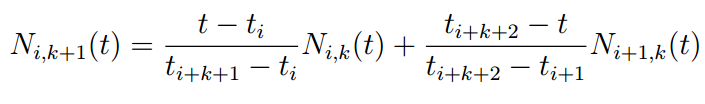 Bonne chanceMECHTA.A